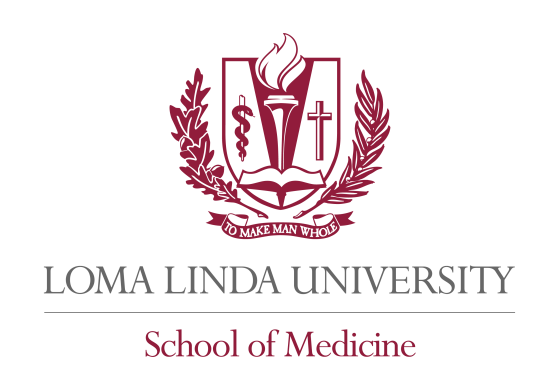 LOMA LINDA UNIVERSITY SCHOOL OF MEDICINETOM AND VI ZAPARA CLINICAL SKILLS EDUCATION CENTERSTANDARDIZED PATIENT APPLICATION	           (Photo if available)________________________________________(Name)________________________________________(Phone # - home and cell)________________________________________________________________________________(Address)________________________________________(E-Mail Address)________________________________________(Social Security #)Birth date____________________Sex  M   FRace________________Approximate Weight_________Height____________Educational  Background and Work Experience__________________________________________________________________________________________________________________________________Please describe any scars, physical abnormalities, or illnesses you have:________________________________________________________________________________________________________________________________________________________________________Please write a brief statement of why you would like to be a standardized patient, including any experiences that you think will help you in portraying a role as a patient.  Also state how you found out about the Standardized Patient program at LLU.____________________________________________________________________________________________________________________________________________________________________________________________________________________________________________________________